Ausschreibungstexte, Tema Parkleuchte 3500, zum Eingraben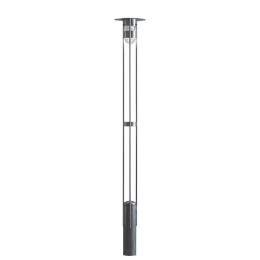 8871-9 (LED)Parkleuchte aus feuerverzinktem Stahl einschl. Kreuzfundament zum Eingraben. Leuchtenkopf abgesetzt mit Rundum verlaufender Sichtblende und seitlich angesetzten Stäben. Abschirmung Polycarbonat, klar.Masse:		Höhe über Erde: 3500 mm, Kreuzfundament: , Sockeldurchmesser: , Dachplattendurchmesser: Schutzart:	IP54Schutzklasse:	IBestückung:	17 oder 24 W LED, 500 bzw. 700 mA, 2700, 3000 oder 4000 Kelvin, 80 Ra Typ:		Tema Parkleuchte 3500Fabrikat:	Best-Nummer:	8871-98271-9 (EVG)Parkleuchte aus feuerverzinktem Stahl einschl. Kreuzfundament zum Eingraben. Leuchtenkopf abgesetzt mit Rundum verlaufender Sichtblende und seitlich angesetzten Stäben. Abschirmung Polycarbonat, klar. Masse:		Höhe über Erde: 3500 mm, Kreuzfundament: , Sockeldurchmesser: , Dachplattendurchmesser: Schutzart:	IP54Schutzklasse:	IBestückung:	42 W TC-TEL, EVGTyp:		Tema Parkleuchte 3500Fabrikat:	Best-Nummer:	8271-98571-9 (HIE/HSE)Parkleuchte aus feuerverzinktem Stahl einschl. Kreuzfundament zum Eingraben. Leuchtenkopf abgesetzt mit Rundum verlaufender Sichtblende und seitlich angesetzten Stäben. Abschirmung Polycarbonat, klar. Masse:		Höhe über Erde: 3500 mm, Kreuzfundament: , Sockeldurchmesser: , Dachplattendurchmesser: Schutzart:	IP54Schutzklasse:	IBestückung:	70 W HIE/HSETyp:		Tema Parkleuchte 3500Fabrikat:	Best-Nummer:	8571-9